Tutorial F1 Using Cut, Copy & Paste                                                                                                  (7 points)How many options do you have when cutting information?What are the options for cutting text?Please circle the cut tool below: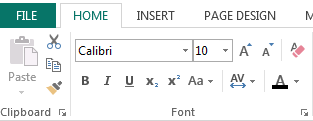 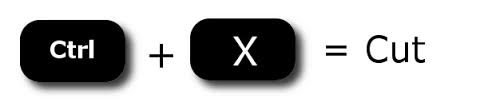 Please circle the paste tool below: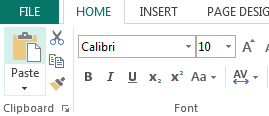 Please circle the copy tool below: 
All these options are available as well be using the ___________________ click.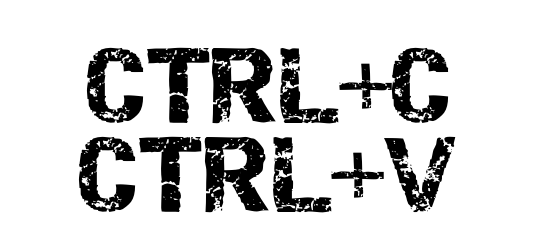 